Dragi učenci,danes se bomo lotili poglavja 'Kako so Slovenci vodili gospodarstvo'. V učbeniku preberite poglavje na straneh 92 do 94 in si poglejte PPT, ki sem vam ga skopirala spodaj. Nato pa v DZ rešite poglavje z istim naslovom na straneh 65 in 66. PPT predstavitev pod zaporedno št. 31 vam je na voljo tudi na tej povezavi: https://www.devetletka.net/gradiva/zgodovinaSrečno in ostanite zdravi!Učiteljica Urša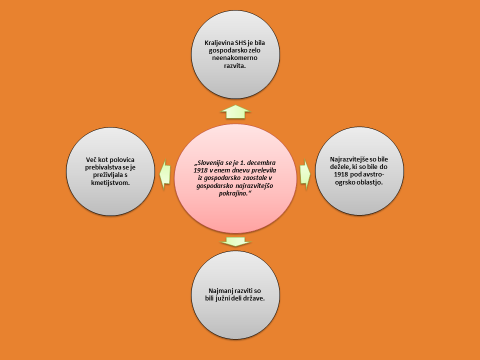 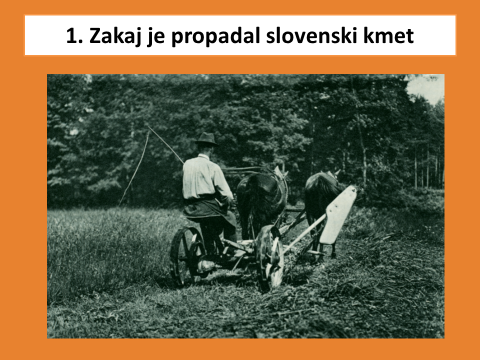 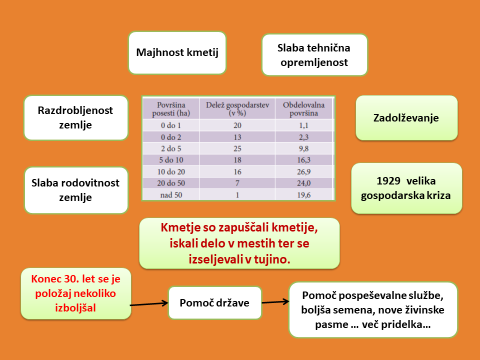 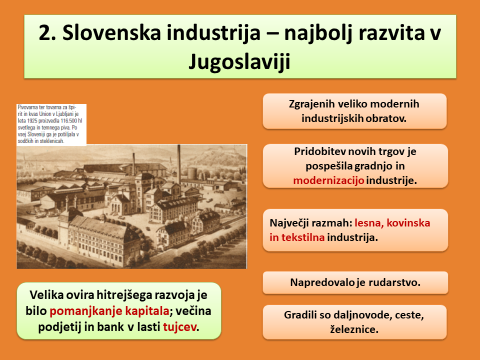 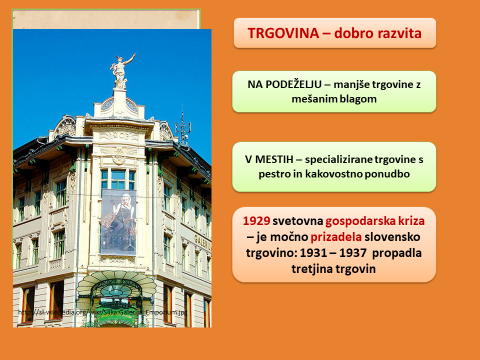 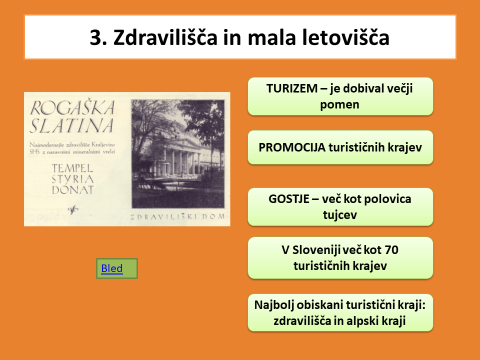 